Налог на профессиональный доход — это новый специальный налоговый режим для самозанятых граждан, который можно применять с 2019 года. Действовать этот режим будет в течение 10 лет. В этот период ставки налога не изменятся.Эксперимент по установлению специального налогового режима проводится на территории всех субъектов РФ.Налог на профессиональный доход — это не дополнительный налог, а новый специальный налоговый режим. Переход на него осуществляется добровольно. У тех налогоплательщиков, которые не перейдут на этот налоговый режим, остается обязанность платить налоги с учетом других систем налогообложения, которые они применяют в обычном порядке.Физические лица и индивидуальные предприниматели, которые переходят на новый специальный налоговый режим (самозанятые), могут платить с доходов от самостоятельной деятельности только налог по льготной ставке — 4 или 6%. Это позволяет легально вести бизнес и получать доход от подработок без рисков получить штраф за незаконную предпринимательскую деятельность.Преимущества применения НПД:- Декларацию представлять не нужно. Учет доходов ведется автоматически в мобильном приложении.- Не надо покупать ККТ. Чек можно сформировать в мобильном приложении «Мой налог».- Отсутствует обязанность по уплате фиксированных взносов на пенсионное страхование. Пенсионное страхование осуществляется в добровольном порядке.- Можно работать без регистрации в качестве ИП. Доход подтверждается справкой из приложения.- Сумма вычета — 10 000 рублей. Ставка 4% уменьшается до 3%, ставка 6% уменьшается до 4%.- Расчет автоматический. Налог начисляется автоматически в приложении.
Уплата — не позднее 28 числа следующего месяца.Низкие налоговые ставки:4% — с доходов от физлиц.6% — с доходов от юрлиц и ИП. Других обязательных платежей нет.- Регистрация без визита в инспекцию: в мобильном приложении, на сайте ФНС России, через банк или портал госуслуг.- Совмещение с работой по трудовому договору зарплата не учитывается при расчете налога. Трудовой стаж по месту работы не прерывается.Новый спецрежим могут применять физлица и индивидуальные предприниматели (самозанятые), у которых одновременно соблюдаются следующие условия:Они получают доход от самостоятельного ведения деятельности или использования имущества.При ведении этой деятельности не имеют работодателя, с которым заключен трудовой договор.Не привлекают для этой деятельности наемных работников по трудовым договорам.Вид деятельности, условия ее осуществления или сумма дохода не попадают в перечень исключений, указанных в статьях 4 и 6 Федерального закона от 27.11.2018 № 422-ФЗ.Налог на профессиональный доход можно платить, только пока сумма дохода нарастающим итогом в течение года не превысит 2,4 млн рублей.Ограничения по сумме месячного дохода нет. Сумма дохода контролируется в приложении «Мой налог». После того, как доход превысит указанный лимит, налогоплательщик должен будет платить налоги, предусмотренные другими системами налогообложения.Особенности применения специального налогового режима:Физические лица не уплачивают налог на доходы физических лиц с тех доходов, которые облагаются налогом на профессиональный доход.Индивидуальные предприниматели не уплачивают:налог на доходы физических лиц с тех доходов, которые облагаются налогом на профессиональный доход;налог на добавленную стоимость, за исключением НДС при ввозе товаров на территорию России;фиксированные страховые взносы.Индивидуальные предприниматели, которые зарегистрировались в качестве налогоплательщиков налога на профессиональный доход, не уплачивают фиксированные страховые взносы. На других специальных налоговых режимах страховые взносы нужно платить даже при отсутствии дохода.При отсутствии дохода в течение налогового периода нет никаких обязательных, минимальных или фиксированных платежей. При этом самозанятые являются участниками системы обязательного медицинского страхования и могут получать бесплатную медицинскую помощь.Чтобы использовать новый специальный налоговый режим, нужно пройти регистрацию и получить подтверждение. Без регистрации применение налогового режима и формирование чеков невозможно.Регистрация в приложении "Мой налог" занимает несколько минут. Заполнять заявление на бумаге и посещать инспекцию не нужно. Доступны несколько способов:Бесплатное мобильное приложение «Мой налог»Кабинет налогоплательщика «Налога на профессиональный доход» на сайте ФНС РоссииУполномоченные банкиС помощью учетной записи Единого портала государственных и муниципальных услугРегистрация занимает несколько минут. Заполнять заявление на бумаге не нужно. При регистрации в приложении «Мой налог» понадобится только паспорт для сканирования и проверки, а также фотография, которую можно сделать прямо на камеру смартфона.Иностранные граждане тоже могут применять специальный налоговый режим «Налог на профессиональный доход». Но не все иностранцы, а только граждане стран, входящих в Евразийский экономический союз: Беларуси, Армении, Казахстана и Киргизии.Сумма налога формируется в приложении «Мой налог» на основании данных о полученном доходе, отраженных в приложении. Самозанятый в течении месяца получает информацию о начислениях налога онлайн, до 12-го числа следующего месяца формируется сумма налога к уплате в приложении, до 25-го числа следующего месяца необходимо заплатить начисленную сумму налога любым удобным способом.Меры поддержки:С целью расширения и упрощения доступа к льготным займам самозанятых граждан, применяющих специальный налоговый режим «Налог на профессиональный доход», Липецкий областной Фонд поддержки реализует специальный займ «Самозанятый». Расширено целевое назначение займа, что позволяет самозанятым гражданам направлять заемные средства на приобретение лицензионного программного обеспечения, в том числе: на оплату услуг по внедрению, сопровождению программного обеспечения и обучению работе с программным обеспечением, а также оплачивать необходимые работы и услуги.Максимальная сумма займа «Самозанятый» составляет 500 000 рублей, максимальный срок займа - 36 месяца, ставка от 0,5 КС ЦБ РФ (от 3,75% годовых),   также предусмотрена отсрочка по оплате основного долга до 3 месяцев.10 июня 2021 года на территории области создан чат «САМОЗАНЯТЫЕ48» в мессенджере Telegram для лиц, применяющих НПД, а также граждан, не прошедших регистрацию, но планирующих стать самозанятыми. Посредством чата реализуются, в том числе консультационные услуги по вопросам применения НДП.  К чату подключены сотрудники различных общественных организаций и государственных структур.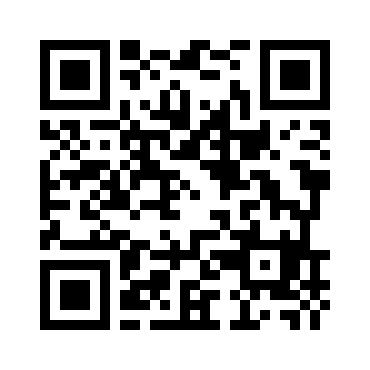 Полезные ссылки:https://npd.nalog.ru/https://мойбизнес48.рф/https://lipfond.ru/https://самозанятые.рф/